ГККП Восточно-Казахстанское училище искусств им. нар. ар. братьев Абдуллиных(наименования организации образования)Методическая разработка открытого урока«Классификация презентаций в сфере социально-культурной деятельности»(тема занятия)Мамандық /Специальность: 0403000 – «Социально-культурная деятельность и народное художественное творчество». Біліктілігі /Квалификация: 0403013-5 – «Педагог-организатор досуга, режиссёр массовых театрализованных представлений». Наименование модуля /дисциплины: ПМ 1. Воспитание эстетического и художественного вкуса/ Организация досуга.         Подготовил педагог: Кайгородова Ольга Владимировна         "31" октября 2023 года         1. Общие сведения         Курс, группа: 3МРТип занятия: Комбинированный урок, создание проекта.Вид занятия: Лекция с элементами презентации,    2. Цели, Развитие навыков при самостоятельной разработке презентаций по средствам изучения теоретического материала лекции.Задачи:Обучающие:
Систематизировать знания по теме: «Классификация презентаций в сфере социально-культурной деятельности»;
сформировать понятие презентации в СКД;познакомить с правилами оформления и этапами создания презентаций, с основными приемами оформления слайдов презентаций в программах: inShot, Pcsart, Canva;способствовать формированию умения применять теоретические знания на практике, акцентировать внимание на графические возможности компьютера или смартфона.

2) Воспитательные:содействовать развитию и совершенствованию умения обобщать полученные знания, самостоятельно находить правильное решение;повышать мотивацию к занятиям с использованием компьютерных технологий.

3) Развивающие:формировать умения грамотно выражать свои мысли; продолжить развитие мировоззрения, памяти, восприятия, воображения, алгоритмического мышления.3. Технологии: ИКТ, групповая, критическое мышление, коучинг.4.Методы и приёмы работы на уроке:Словесный (беседа);Практический, наглядный (показ презентации, выполнение презентаций в группе);Приёмы – «Инсерт», «Корзина идей».5. Перечень ожидаемых результатов и (или) профессиональных умений, которыми овладеют обучающиеся в процессе учебного занятия:-владеть терминологией по теме урока; - уметь: самостоятельно разработать презентацию используя программы на выбор: inShot, Pcsart, Canva.6. Необходимые ресурсы:         Ноутбуки, экран, проектор, презентация, интернет.7. План урокаОрганизационный момент. Сообщение темы урока, постановка учебной задачи.Основная часть урока:Проверка качества выполнения домашнего задания.Новый материал, краткая лекция (в электронном варианте). Закрепление нового материала. Использование цветных стиков. Работа в группах над созданием презентаций.Рефлексия. Подведение итогов. Выставление оценки.Домашнее задание. (Ответить на вопросы викторины по теме урока).8. Ход урокаОрганизационный этап: Сообщение темы урока, постановка учебной задачи.Основная часть урока: Проверка домашнего задания, качество его выполнения. Д/з: ответить на вопросы викторины по лекции № 4 «Тематический вечер, характеристика вечеров».На экран выводится презентация, у каждого студента лекция в электронном варианте на ноутбуках. Учитель: Группа, предлагаю вам при рассмотрении лекции-нового материала сделать пометки.Для того чтобы сразу выявить проблемы при прохождении нового материала.«Инсерт»Индивидуальная работа, самостоятельное чтение лекции. Учитель обращается с просьбой по ходу чтения делать в тексте пометки:V- эту информацию знал, знаю, вспомнил;+ - это новая для меня информация; ? - эта информация мне непонятна, у меня появились вопросы.Либо можно использовать цветовое отличие-пометки.Презентация (способ представления информации) — информационный или рекламный инструмент, позволяющий сообщить нужную информацию об объекте презентации в удобной для получателя форме. Мультимедийная презентация (см. Мультимедиа) — набор слайдов и спецэффектов (слайд-шоу), текстовое содержимое презентации, заметки докладчика, а также раздаточный материал для аудитории, хранящиеся в одном файле.Что же такое презентация???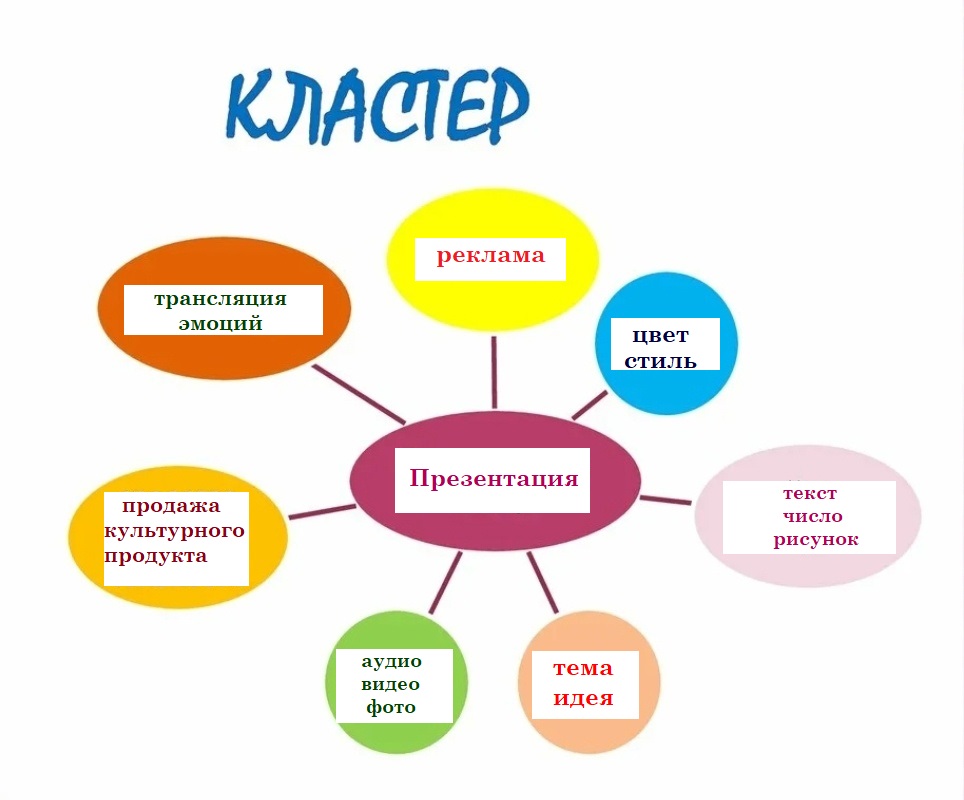 (вывод на экран)Презентация - это форма представления информации как с помощью разнообразных технических средств, так и без них. Как правило, представляются новые проекты, товары, услуги, идеи и т.п. В целом задача презентации – сделать так, чтобы ее объект заинтересовал аудиторию. Для этого составляется сценарий презентации, в соответствии с которым подбираются: компьютерная графика, видеоряд, раздаточный материал, цветовое и звуковое оформление и другие средства. Чем ярче, интереснее и необычнее презентация, тем лучше.Слово презентация происходит от латинского слова «praesento» — передаю, вручаю, или английского «to present», что в переводе означает представлять что-либо.Презентация – деятельность по формальному представлению чего-либо;Презентация — шоу или отражение; представление чьего-либо взгляда или мнения, “презентация новых данных”, “он продемонстрировал клиенту”;Презентация – акт придания гласности; представление новости или другой информации в эфир или печати, “он заблаговременно и тщательно готовил свое выступление”;Презентация – акт представления предложения, акт принятия предложения; “они слушали ее предложение”;Презентация – визуальное представление чего-либо;Презентация – формальное представление лица общественности.Работа в малых группахс) Учитель: Группа, для полного закрепления нового материала, предлагаю сразу приступить творческому заданию. Посмотрите под стулья на которых вы сидите. Хорошо, что там? Да, это стикеры, итак у кого красного цвета стикеры вы садитесь вместе, синие выполняют так же. В итоге у нас две группы по два человека.Хочу вам рассказать очень кратко о тех программах, которые наверняка есть у вас в телефоне, это inShot, Pcsart, Canva. Конечно вы с ними знакомы. Учитель: Коучинг. Давайте попробуем. Алгоритм разработки презентации в одной из программ. Злата, в какой из программ тебе легче работать? Отлично! Давай, ты попробуешь разработать начальный слайд – титульный следуя алгоритму.Выходит Кречетова Злата, информация по презентации.На экранеУчитель: 1.Открываем программу, 2. Фон, 3.Графические фигуры или картинки, 4. Информация – тест. Учитель: Спасибо! Отличный материал, Злата. Группа, есть вопросы?Сейчас посовещайтесь и определитесь в группах в какой программе вы будите работать. Совещаются. Отлично! Девочки, вы молодцы, что уже пробуете работать в этих программах. Это современно, быстро, что экономит время. Так как программа Повер пойнт уже не актуальна в ИКТ.«Корзина идей»На выбор у вас не будет тем презентаций. Вы сами выберите себе темы. Давайте используем метод «Корзина идей». Посовещайтесь в группах. Совещаются. Отлично, я разделила листочек и записываю ваши идеи, первая группа. Учитель записывает. Вторая группа, ваши идеи. Учитель записывает. Отлично, а сейчас вам нужно определиться какая тема вам больше нравится и есть уже представления к её разработке.1 группа: Отвечают красные – «Осень-щедрая царица».2 группа: Отвечают синие – «Музыка-любовь моя».Обе темы очень интересные, вы уже определились с программами, приступаем к выполнению. Советуйтесь друг с другом, обсуждайте.Либо Творческое задание – разработать презентацию «Работа волонтёрской команды «Sunnylife.vkui».  Какие проблемы возникли при прохождении предыдущей темы? Сложный ли теоретический материал или всё вполне понятно? У кого? Возникли только технические проблемы при разработке презентации?Метод решения проблемы – «Инсерт».Учитель: Скажите, как вы думаете, ваши работы отражают всю информацию по лекции? Что вы могли пропустить? Делали ли вы пометки в лекции?Ответы группы. Самооценка:Учитель: Откройте чат в контакте, посмотрите критерии оценок. Оцените свои работы.Критерии оценки:Ответы группы. Рефлексия – Коммуникационная.Учитель: Данные навыки могут вам пригодится в учёбе, в будущем при прохождении практики и конечно же в работе. Так как весь мир использует ИКТ.А сейчас возьмите свои стикеры и нарисуйте смайлик.  Подпиите, пожалуйста стикер. Посмотрите на экран.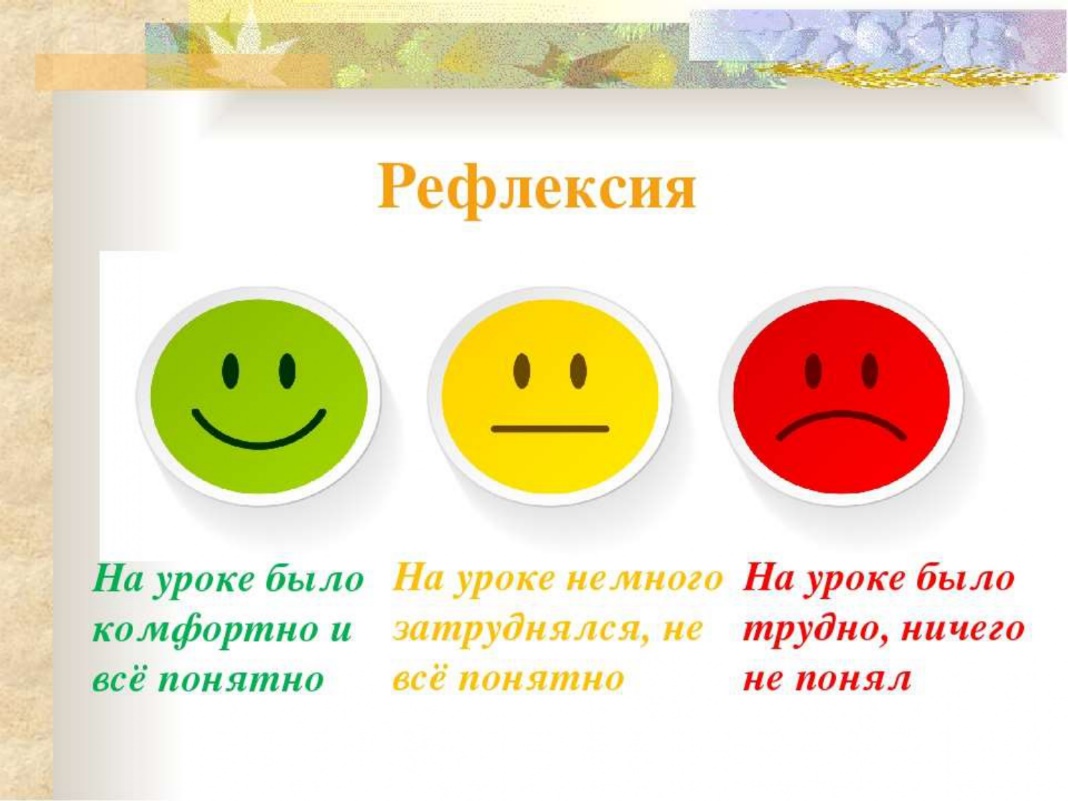 Учитель: Выводы за урок.Сегодня были получены знания, которые вы в дальнейшем можете применить самостоятельно при прохождении практики. Вы самостоятельно отметили в лекции понятную информацию и непонятную.Самостоятельно определились с программами, темами и разработали презентации.Оценки: Группа 1 (красный) – 90;               Группа 2 (синий) – 95.Домашние задание на выбор: А) Ответить на вопросы викторины по лекции №5;Б) Разработать блок-схему по лекции №5;В) ответить на вопросы теста по лекции №5.Оқытушы         Кайгородова О.В.                                             _______________                               (Аты-жөні)                                                         (қолы)ПЦКТ                Кайгородова О.В.                                             _______________                                  (Аты-жөні)                                                        (қолы)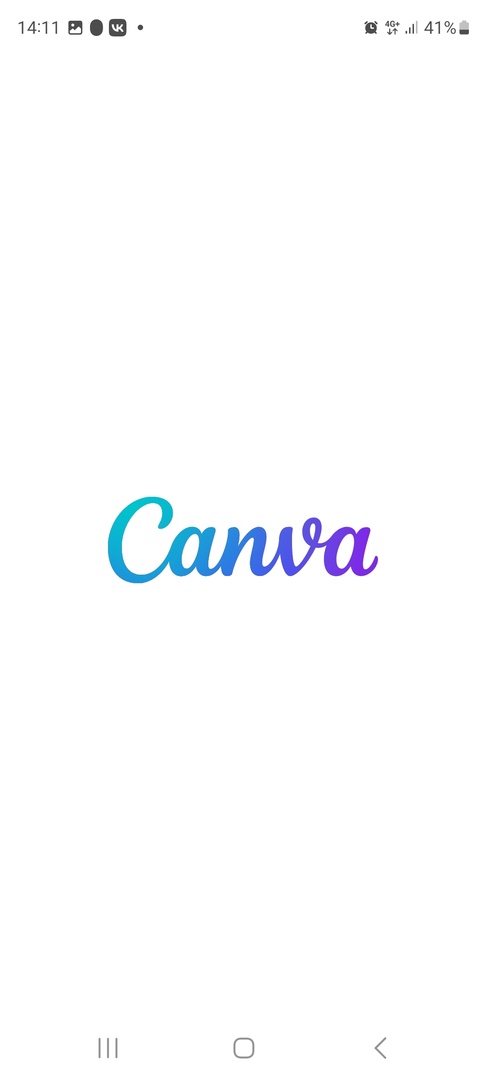 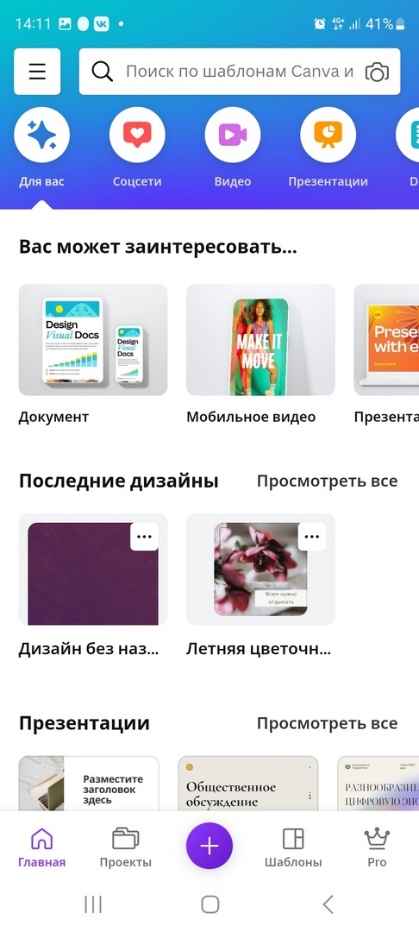 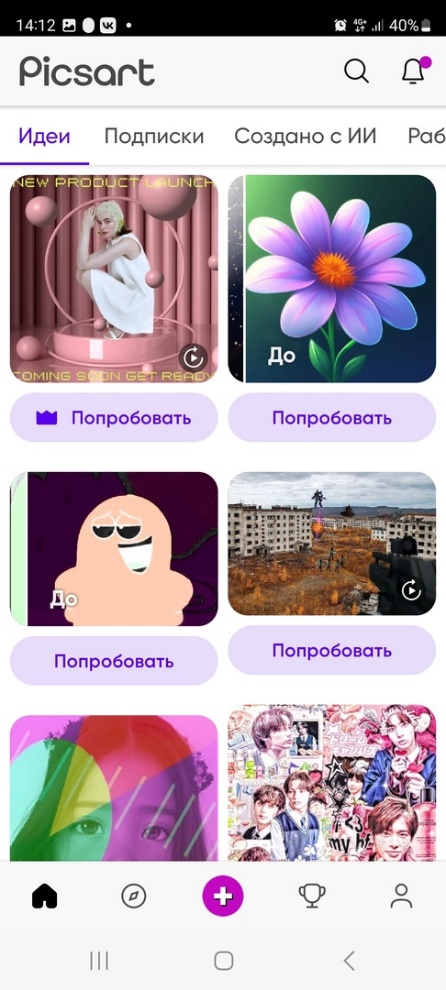 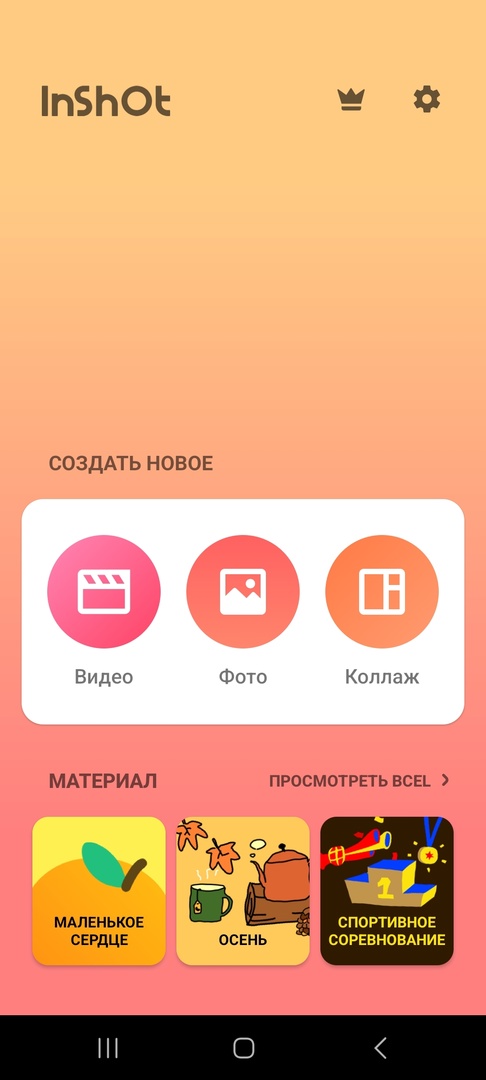 Ожидаемый результатКритерии оценкиОвладение терминологией по теме урока.Отлично: владеет терминологией по теме.   Хорошо: понимание больше половины терминов. Удовлетворительно: знание и понимание терминологии по теме менее половины. Создать презентацию в одной из предложенных программ с использованием ноутбука или смартфона.Отлично: Владение одной из предложенных программ: inShot, Pcsart, Canva. Творческий подход к разработке презентаций.Хорошо: Не совсем свободно владеет навыками работы одной из программ.Удовлетворительно: Затрудняется  работать в программах. 